Publicado en  el 08/08/2014 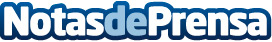 Una película, bajo las estrellas: No te pierdas los diez cines de verano más impresionantes de AndalucíaUna película bajo las estrellas es el mejor plan de ocio para una noche de verano. En Andalucía se organizan proyecciones al aire libre, la mayoría de ellas subtituladas en inglés, para disfrutar del séptimo arte cuando se va el sol. Playas, plazas y hasta un antiguo cementerio y una plaza de toros, son el escenario de los diez cines de verano que te ofrecemos para que disfrutes de una de las actividades más demandadas de la época estival.Datos de contacto:Nota de prensa publicada en: https://www.notasdeprensa.es/una-pelicula-bajo-las-estrellas-no-te-pierdas_1 Categorias: Cine Entretenimiento http://www.notasdeprensa.es